ПОЛОЖЕНИЕо ведении электронного классного журнала / электронного дневника МБОУ «Чесноковская СОШ»1. Общие положенияДанное положение разработано на основании действующего законодательства РФ о ведении документооборота и учета учебно-педагогической деятельности, в частности:                              Федерального закона Российской Федерации № 273 - ФЗ от 29 декабря 2012 года «Об образовании в Российской Федерации»;Федерального закона Российской Федерации от 27 июля 2006 г. N 152-ФЗ «О персональных данных»;Письма Федерального агентства по образованию от 29 июля 2009 г. N 17-110  «Об обеспечении защиты персональных данных»;Письма Министерства Образования и Науки РФ от 13.08.2002 г. № 01-51-088ин «Об организации использования информационных и коммуникационных ресурсов в общеобразовательных учреждениях»;Федерального закона Российской Федерации от 27 июля 2006 года № 149-ФЗ «Об информации, информационных технологиях и о защите информации»;Постановления Правительства Российской Федерации от 17 ноября 2007 г. N 781 «Об утверждении Положения об обеспечении безопасности персональных данных при их обработке в информационных системах персональных данных»;Распоряжение Правительства РФ от 17.12.2009 г. № 1993-р «Об утверждении Сводного перечня первоочередных государственных и муниципальных услуг, предоставляемых органами исполнительной власти субъектов РФ и органами местного самоуправления в электронном виде, а так же услуг, предоставляемых в электронном виде учреждениями субъектов РФ и муниципальными учреждениями.1.2. Электронным классным журналом/электронным дневником (далее ЭЖ/ЭД) называется комплекс программных средств, включающий базу данных и средства доступа и работы с ней.1.3. Данное Положение устанавливает единые требования по ведению ЭЖ/ЭД в МБОУ «Чесноковская СОШ».1.4. ЭЖ/ЭД является государственным нормативно-финансовым документом.1.5. Ведение ЭЖ/ЭД является обязательным для каждого учителя-предметника и классного руководителя.1.6. Поддержание информации, хранящейся в базе данных ЭЖ/ЭД, в актуальном состоянии является обязательным.1.8. Пользователями ЭЖ/ЭД являются: администрация школы, учителя, классные руководители, учащиеся и родители (законные представители).1.9. Электронные дневники обучающихся школы находятся на интернет-портале "Сетевой город. Образование"1.10. Ответственность за соответствие результатов учета действующим нормам и, в частности, настоящему положению и локальным актам, несет руководитель ОУ.1.11. Срок данного Положения не ограничен. Положение действует до принятия нового.2. Задачи, решаемые ЭЖ/ЭДЭлектронный журнал используется для решения следующих задач:Автоматизация учета и контроля процесса успеваемости. Хранение данных об успеваемости и посещаемости учащихся.Создание единой базы календарно-тематического планирования по всем учебным предметам и параллелям классов.Фиксирование и регламентация этапов и уровня фактического усвоения учебных программ.Вывод информации, хранящейся в базе данных, на бумажный носитель, для оформления в виде документа в соответствии с требованиями Российского законодательства.Оперативный доступ всем пользователям к оценкам за весь период ведения журнала, по всем предметам, в любое время.Повышение объективности выставления промежуточных и итоговых отметок.Автоматизация создания промежуточных и итоговых отчетов учителей-предметников, классных руководителей и администрации.Прогнозирование успеваемости отдельных учеников и класса в целом.Информирование родителей и учащихся через интернет об успеваемости, посещаемости детей, их домашних заданиях и прохождении программ по различным предметам.Возможность прямого общения между учителями, администрацией, родителями и учащимися вне зависимости от их местоположения.Повышение роли информатизации образования, организация обучения с использованием сетевых образовательных ресурсов.Создание условий для сетевого взаимодействия всех участников образовательного процесса: педагогов, обучающихся и их родителей.3. Правила и порядок работы с ЭЖ/ЭДПользователи получают реквизиты доступа (логин и пароль) к ЭЖ/ЭДв следующем порядке:учителя, классные руководители, администрация получают реквизиты доступа у администратора электронного журнала;родители и учащиеся получают реквизиты доступа при регистрации на портале "Сетевой город. Образование"Все пользователи ЭЖ несут ответственность за сохранность своих персональных реквизитов доступа.Классные руководители своевременно следят за актуальностью данных об учащихся.Учителя аккуратно и своевременно заполняют данные об учебных программах и их прохождении, об успеваемости и посещаемости учащихся, домашних заданиях.Заместитель директора школы по УВР осуществляет периодический контроль над ведением ЭЖ.Родителям учащихся доступна для просмотра информация об успеваемости, посещаемости и расписании только своего ребёнка, а также информация о событиях школы как внутри класса, так и общего характера.В 1-х классах оценки, домашнее задание в электронный журнал по учебным предметам не ставятся. Ведется только учет присутствия, отсутствия, движение учащихся, запись тем уроков, осуществляется общение учителя с родителями.В 1-4 классах для удобства учащихся классные руководители вносят отметки и делают необходимые записи в бумажные дневники. Для учащихся 5-11 классов наличие бумажных дневников не обязательно. 4. Функциональные обязанности специалистов ОУ по заполнению ЭЖ4.1. Администратор электронного журнала в ОУРазрабатывает, совместно с администрацией школы, нормативную базу по ведению ЭЖ/ЭД.Обеспечивает  право   доступа различным категориям пользователей на уровне ОУ.Обеспечивает функционирование системы в ОУ.Размещает ссылки на школьном сайте для ознакомления с нормативно – правовыми документами по ведению ЭЖ/ЭД, инструкцию по работе с ЭЖ/ЭД для учеников, родителей (законных представителей), педагогов.Организует внедрение ЭЖ/ЭД в ОУ в соответствии с информацией, полученной от заместителя директора по УВР, вводит в систему перечень классов, сведения о классных руководителях, список учителей для каждого класса, режим работы школы в текущем учебном году, расписание.Ведёт мониторинг использования системы администрацией, классными руководителями, учителями.Вводит новых пользователей в систему.Консультирует пользователей ЭЖ/ЭД основным приемам работы с программным комплексом.Предоставляет реквизиты доступа к ЭЖ/ЭД администрации школы, учителям, классным руководителям  (для учеников и их родителей).Осуществляет  связь со службой технической поддержки разработчика ЭЖ/ЭД.4.2. ДиректорРазрабатывает и утверждает нормативную и иную документацию ОУ по ведению ЭЖ/ЭД.Назначает сотрудников школы на исполнения обязанностей в соответствии с данным положением.Создает все необходимые условия для внедрения и обеспечения работы электронного журнала в учебно-воспитательном процессе и процессе управления школой.Осуществляет контроль за ведением ЭЖ/ЭД.4.3. Классный руководительЕженедельно контролирует посещаемость учащихся через сведения о пропущенных уроках в системе.Контролирует выставление педагогами-предметниками оценок учащимся класса. В случае нарушения педагогами своих обязанностей информирует заместителя директора по УВР.В начале каждого учебного года, совместно с учителями-предметниками проводит разделение класса на подгруппы.Систематически информирует родителей о развитии учащегося, его достижениях через  просмотр электронного дневника.Сообщает администратору ЭЖ/ЭД о необходимости ввода данных ученика в систему (по прибытии нового ученика) или удалении (после его выбытия).Выверяет правильность анкетных данных об учениках и их родителях. Регулярно, не реже одного раза в месяц, проверяет изменение фактических данных и при наличии таких изменений вносит соответствующие поправки.Еженедельно в разделе «Посещаемость» ЭЖ/ЭД выверяет правильность сведений о  пропущенных уроках обучающимися, и при необходимости корректирует их с учителями-предметниками.Предоставляет реквизиты доступа родителям и обучающимся ОУ к ЭЖ/ЭД и  осуществляет их контроль доступа.При своевременном, полном и качественном заполнении ЭЖ классный руководитель формирует отчеты по работе в электронном виде:Отчет о посещаемости класса (по месяцам);Предварительный отчет классного руководителя за учебный период;Отчет классного руководителя за учебный период;Итоги успеваемости класса за учебный период;Сводная ведомость учета успеваемости обучающихся класса;Сводная ведомость учета посещаемости;Сводная ведомость учета движения учащихся.Ведет мониторинг использования системы учащимися и их родителями.Получает своевременную консультацию у администратора ЭЖ/ЭД по вопросам работы с электронным журналом.Категорически запрещается допускать учащихся к работе с электронным журналом под логином и паролем классного руководителя. 4.4. Учитель-предметникЗаполняет ЭЖ/ЭД  в день проведения урока, отсрочено – до 20.00 часов каждого дня в точках эксплуатации ЭЖ/ЭД.Систематически проверяет и оценивает знания  учащихся, отмечает посещаемость.В случае болезни основного учителя заменяющий его учитель заполняет ЭЖ/ЭД  в установленном порядке. Подпись и другие сведения делаются в журнале замещения уроков.Оповещает классных руководителей и родителей неуспевающих учащихся и учащихся, пропускающих занятия.Ежедневно заполняет данные по домашним заданиям.Выставляет итоговые отметки обучающихся за четверть, полугодие, год, экзамен и итоговые, не позднее сроков, оговоренных приказом по школе, по завершении учебного периода.Создаёт календарно-тематическое планирование и размещает его в ЭЖ/ЭД в соответствии с расписанием. Количество часов в календарно-тематическом планировании должно соответствовать учебному плану.Все записи по всем учебным предметам (включая уроки иностранного языка) ведёт  на русском языке с обязательным указанием не только тем уроков, но и тем практических, лабораторных, контрольных работ.В начале каждого учебного года, совместно с классным руководителем проводит разделение класса на подгруппы. Записи ведутся индивидуально каждым учителем, ведущим группу. Перевод обучающихся из группы в группу может быть произведен администратором ЭЖ/ЭД только по окончанию учебного периода (четверти, полугодия).Результаты оценивания выполненных обучающимися внешних диагностических работ выставляет не позднее суток после получения результатов.При своевременном, полном и качественном заполнении электронного журнала формирует отчеты по работе в электронном виде:Предварительный отчет за учебный период;Отчет по итогам успеваемости класса за учебный период, итоговый;Сводная ведомость учета успеваемости обучающихся класса;Обсуждает и вносит предложения по улучшению работы с ЭЖ/ЭД.Категорически запрещается допускать учащихся к работе с ЭЖ под логином и паролем учителя.4.5. Секретарь ОУ (делопроизводитель)Предоставляет списки классов (контингента ОУ) и список учителей администратору ЭЖ/ЭД в срок до 5 сентября каждого года. Передает администратору  ЭЖ/ЭД информацию для внесения текущих изменений по составу контингента учащихся, учителей и т.д. (еженедельно).4.6. Заместитель директора по УВРСовместно с другими административными сотрудниками разрабатывает нормативную базу учебного процесса для ведения ЭЖ/ЭД для размещения на сайте ОУ.Формирует расписание занятий по классам, учителям и кабинетам в начале учебного года. При необходимости проводит корректировку расписания. Обеспечивает данными администратора ЭЖ/ЭД.Получает от администратора ЭЖ/ЭД своевременную индивидуальную консультацию по вопросам работы с электронным журналом.Определяет точки эксплуатации ЭЖ/ЭД (в случае недостаточной технической оснащенности ОУ).Анализирует данные по результативности учебного процесса, корректирует его, при необходимости формирует необходимые отчеты в бумажном виде по окончанию учебных периодов:Динамика движения обучающихся по школе;Наполняемость классов;Итоговые данные по учащимся;Отчет о посещаемости класса (по месяцам);Отчет классного руководителя за учебный период;Итоги успеваемости класса за учебный период;Сводная ведомость учета успеваемости обучающихся класса;Сводная ведомость учета посещаемости.Осуществляет периодический контроль за работой сотрудников по ведению ЭЖ/ЭД:Активность учителей в работе с ЭЖ/ЭД;Наполняемость текущих оценок;Учет пройденного материала;Запись домашнего задания;Активность родителей и учащихся в работе с ЭЖ/ЭД.5. Выставление итоговых оценокИтоговые отметки учащихся за четверть, полугодие, год должны быть обоснованы.Для объективной аттестации обучающихся за четверть и полугодие необходимо наличие количества оценок в установленном порядке с обязательным учетом качества знаний обучающихся по письменным, лабораторным и практическим работам.При выставлении четвертных, полугодовых, годовых, итоговых отметок не допускается записи «н/а». В случае отсутствия текущих отметок по предмету из-за болезни обучающегося или по иной  причине рекомендуется продлить сроки обучения данного обучающегося  с последующей сдачей  текущего материала в форме зачета, экзамена  или иной другой формы. В случае наличия у обучающегося справки о медицинской  группе здоровья  на уроках физической культуры оцениваются положительно теоретические знания по предмету. Запись «осв.» в журнале не допускается.Итоговые отметки выставляются  не позднее  2-х дней до окончания учебного периода.6. Контроль и хранениеДиректор общеобразовательного учреждения, заместители по учебно-воспитательной работе, администратор ЭЖ/ЭД обеспечивают бесперебойное функционирование ЭЖ/ЭД.В конце каждой четверти, полугодия уделяется внимание  объективности выставленных текущих и итоговых оценок, наличию контрольных и текущих проверочных работ.Результаты проверки ЭЖ/ЭД заместителем директора школы доводятся до сведения учителей и классных руководителей.В случае необходимости использования данных ЭЖ/ЭД из электронной формы в качестве печатного документа информация выводится на печать и заверяется в установленном порядке. Школа обеспечивает хранение:журналов успеваемости обучающихся на электронных и бумажных носителях - 5 лет. изъятых из журналов успеваемости обучающихся сводных ведомостей успеваемости  - 25 лет. 7. Отчетные периодыОтчет по активности пользователей при работе с Электронным журналом создается один раз в месяц.Отчеты по успеваемости и качеству обучения создаются по окончании каждой четверти, полугодия, в конце года.8. Права и ответственность  пользователейВсе пользователи имеют право на своевременные консультации по вопросам работы с ЭЖ/ЭД.Пользователи имеют право доступа к ЭЖ/ЭД ежедневно и круглосуточно.Учителя-предметники и классные руководители имеют право заполнять ЭЖ/ЭД на уроке или в специально отведенных местах.Учителя несут ответственность за ежедневное и достоверное заполнение оценок и отметок о посещаемости обучающихся.Классные руководители несут ответственность за актуальность списков классов и информации об обучающихся и их родителях.Ответственное лицо, назначенное приказом директора, несет ответственность за техническое функционирование ЭЖ/ЭД.Все пользователи несут ответственность за сохранность своих реквизитов доступа.9. Предоставление услуги информирования обучающихся и их родителей
(законных представителей) о результатах обучениячерез ЭЖ/ЭДПри ведении учета успеваемости с использованием ЭЖ обучающимся и их родителям (законным представителям) обеспечивается возможность оперативного получения информации без обращения к сотрудникам ОУ (автоматически).Рекомендуется информировать обучающихся и их родителей (законных представителей) о прогнозе их итоговой успешности обучающихся за отчетный период (четверть, полугодие, год).Информация об итоговом оценивании должна быть доступна обучающимся и их родителям (законным представителям) не позже суток после получения результатовСОГЛАСОВАНОПедагогическим советом
МБОУ «Чесноковская СОШ»
(протоколот27.05.2022 №12)УТВЕРЖДЕНО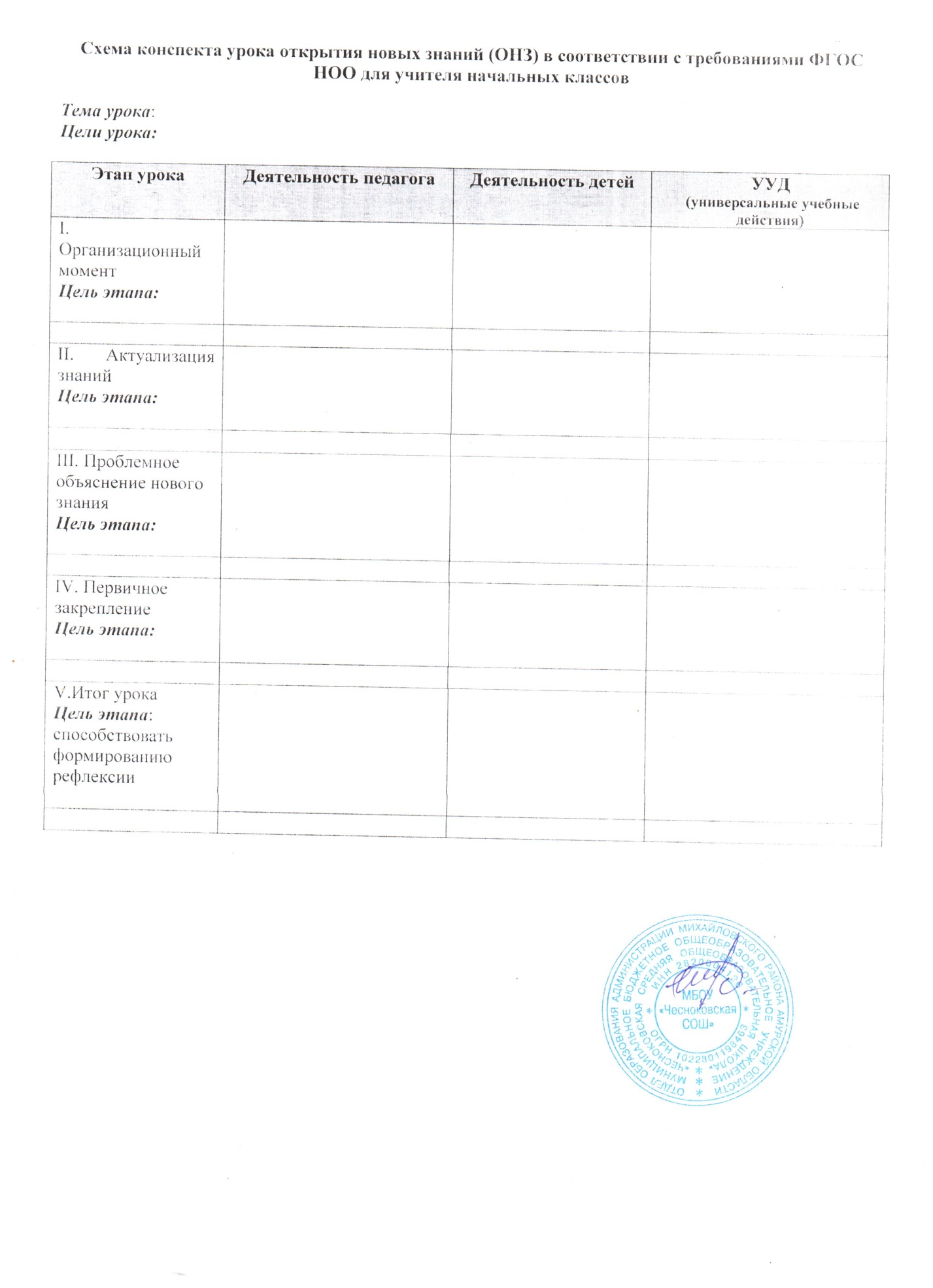 Приказом директора
МБОУ «Чесноковская СОШ»от 22.08.2022 № 96А                          С.П.Щербакова